Муниципальное бюджетное учреждениедополнительного образования«Детская школа искусств Сарапульского района»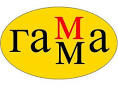 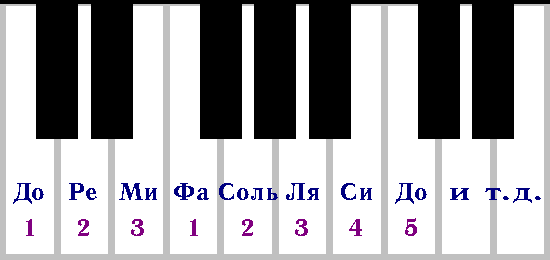 Методическое сообщениепо теме:«Работа над техническими навыками в классе аккордеона»	   Преподаватель	Азиатцева С.В.	                                                                        МБУ ДО «ДШИ Сарапульского района»  с. Сигаево, 2019 г.ВведениеИзучение гамм, аккордов и арпеджио является обязательной частью музыкального воспитания. Гаммы становятся основой музыкального обучения и им уделяется самое большое внимание.Их освоение начинается в младших классах музыкальной школы и продолжается в музыкальном колледже и консерватории. Гаммы одинаково полезны и начинающему аккордеонисту, и профессионалу. Чтобы поддерживать хороший уровень мастерства, необходимы ежедневные упражнения.В отличие от этюдов, гаммы осваиваются легко и сразу же накапливается техническое мастерство. Этюды же приносят пользу лишь тогда, когда они освоены до конца (играются свободно, в темпе, с оттенками). В гаммах задействованы сразу обе руки, и левая развивается на равных с правой, тогда как этюды, как правило, направлены на развитие одной из рук.Работа над гаммами.С чего же начинать работу над гаммами? Как правило, в музыкальной школе даются основы работы над гаммами, включая аппликатуру всех элементов комплекса. На гаммах и упражнениях воспитывается техническое мастерство аккордеониста: беглость, а также ровность, чёткость, артикуляционное и динамическое разнообразие звучания. Многие преподаватели бывают вполне удовлетворены, когда ученик играет гаммы и упражнения в достаточно подвижном темпе, ровным «учебным» звуком средней громкости и правильными пальцами. Оказывается, настоящая работа тут только и начинается. Для развития технических навыков, перед учеником нужно ставить такие задачи:исполнить гамму в разных темпах, от очень медленного, до такого быстрого, как только возможно.сыграть гамму с постепенным ускорением или замедлением движения. Но злоупотреблять этим не следует: сначала надо научиться соблюдать ритмическую ровность.сыграть гамму легатиссимо, или стаккато. причём, стаккато может быть как пальцевое, так и кистевое. Можно менять артикуляцию на протяжении одной гаммы. Скажем, начать легато, а с 3-ей октавы перейти на стаккато, или сделать ещё более дробную разбивку.играть громко, или тихо, ровным звуком, или с крещендо и диминуэндо (при этом не обязательно делать нарастание звука при движении вверх, полезны и обратные нюансы)ритмический вариант: исполнение в пунктирном ритме, как тренировка «быстрой» игры в медленном темпе. Этот приём также хорошо активизирует пальцы.Игра гаммы с остановками на тонике. Хорошо закреплять аппликатуру и нарабатывать темп.Полезны и так называемые контрапунктные гаммы, когда на один звук одной руки приходится соответственно от двух до пяти звуков в партии другой. При этом дуольная гамма играется  октавы, триольная -  квартольная -  а квинтольная - в 5.Этот приём даёт много плюсов: партии образуют полифоническое сочетание двух мелодических линий, что само по себе полезно; повышается ритмическая точность, так как одна из рук отсчитывает опорные доли; постепенный переход от дуолей к квинтолям позволяет легко и незаметно наращивать темп; рука, которая играет чёткими долями, имеет возможность отдохнуть.А ещё лучше, ставить задачи художественного порядка.Например:сыграть гамму певучим полновесным форте, или: «пропеть» гамму так, как если бы её играл скрипач или виолончелист, штрихом легатиссимо и с волнообразной динамикой.настроить руку на лёгкую, подвижную, не очень связную игру в динамике пиано.Подобная работа, приближённая к условиям художественного исполнения, гораздо более эффективна, чем постоянная игра гамм нейтральным звуком и «учебным» шагом.Гаммы – это одна из самых трудных вещей в исполнительской технике, но поистине прекрасная вещь, когда исполнена красиво.Работа над первым пальцем.Гамму следует играть так, чтобы переход от звука к звуку совершался плавно, движение было непрерывным, «текучим», в то же время чётко артикулируя каждой звук, не допуская «каши» в звучании. Однако «камень преткновения» в исполнении гаммы у большинства учеников – 1-й палец!Подкладывание после 1-го пальца при движении вниз освоить сравнительно легко, так как движение это естественно, главное –  не задерживать 1-й, а сразу переносить в новую I позицию. А вот подкладывание 1-го при движении вверх – гораздо сложнее. Часто встречающиеся ошибки:	подкладывание не подготовлено – кисть резко вздёргивается на 3-м, 4-м пальце, нарушая плавность звуковедения, или наоборот – запястье резко «ныряет» вниз.1-й готовят к подкладыванию слишком рано, уже на опускании 2-го пальца - напряжение руки и рывок, порождающий акцент на следующем звуке.1-й подкладывают в самый последний момент (что бывает чаще) – дёргание локтем в сторону.1-й подкладывают под неподвижную кисть, ладонь.При подкладывании 1-го пальца локоть и плечевая часть руки  отводятся вправо (положение, «диагональное» к клавиатуре), а кисть ведётся вперёд, подобно руке скрипача, ведущей смычок. При этом 1-й палец не должен быть высоким и не должен «лежать ». «Лежащий палец неловок, неуклюж и более напряжен»	(Л. Оборин).	 Играющий опирается на 3-й палец, ближе к чёрным, и затем как бы соскальзывает на лёгкий и высокий 1-й, который ударяет не вертикально, а косым боковым движением. Чем дальше от центра, тем больше локоть и плечо отходят от корпуса.Исправление типичных ошибок.Наиболее типичные ошибки:Общая и главная причина подавляющего числа недостатков - слабый слуховой контроль. Именно неумение услышать свою игру ведёт к таким общераспространённым ошибкам, как передерживание пальцев на клавишах, ритмическая и звуковая неровность, кляксы в аккордах, гармоническое арпеджио, и т.д. Внимательного вслушивания в игру бывает достаточно, чтобы избавиться от «вязнущих» пальцев. Надо стараться также активнее работать ими, высоко их поднимая. Полезно временно поупражняться в артикуляции нон легато или стаккато.Другой распространённый недостаток - неровная в ритмическом отношении игра. Играющий не умеет сохранять между звуками равные временные интервалы. Помочь здесь может напряжённое вслушивание, а также игра по «дуолям», «триолям», «квартолям» и «квинтолям» с лёгким пальцевым ударом –  акцентом.Ритмическая неровность проявляется часто и в несинхронности звучания, т.е. в несовпадении рук, «кваканье». Здесь также можно поработать с акцентами, но чаще всего причина бывает в левой руке, которая обычно меньше развита и потому отстаёт. Поэтому следует поиграть левую ярче правой, сделать её ведущей, а также поменять руки местами (левая выше правой).Погрешности в звуковом отношении встречаются в разных формах: Неумение вести мелодическую линию от звука к звуку. Гамма состоит из отдельных звуков, не связанных между собой, при этом нередко наблюдается тряска в кисти. Нужно научиться услышать гамму внутренним слухом как единую, цельную мелодическую линию, ощутить её направленность к какой-либо точке, к верхней тонике. Постараться помочь крещендо и диминуэндо. Поупражняться на 3-х, 4-х, 5-ти звуковых последовательностях с объединяющим движением руки. Невыровненность звучания, когда одни ступени гаммы «проваливаются», а другие «вылезают». Часто проваливается 4-й палец, а вылезают 1-й и 3-й. Здесь первопричина – подкладывание 1-го пальца.Следующий недостаток - вдавленные косточки. Причина - слабость мышц ладони, не позволяющая удержать положение» свода». Исправление этого недостатка - игра хроматических гамм.Сложность перехода к быстрому темпу. Нарастить скорость помогает переход на более прозрачную звучность, лёгкое прикосновение и игра на одном дыхании с остановками на тониках, по ч. 8. Самый эффективный способ - игра гамм только в одном направлении, в стремлении к одной точке, игра «броском» (сначала в 1 октаву, потом в две), игра с наращиванием звуков. Переходить к более быстрому темпу следует лишь после того, как будет выработано их чёткое и точное исполнение в медленном и среднем темпах Список литературы.1.Корыхалова Н. Играем гаммы. - М.: Музыка, 1995.2.Тимакин Е. Навыки координации в развитии. - М.: Сов. композитор, 1987.3.Шмидт - Шкловская А. О воспитании пианистических навыков. - Л.:Музыка, 1985.